Конспект занятия по развитию связной речи для детей старшего дошкольного возраста с ОНР (III –IV уровень) с использованием элементов мнемотехникиТема: Составление рассказа на тему «Четвероногий друг».Цель: обучение составлению продолжения рассказа с использованием мнемотаблицы.Задачи: учить развивать предложенный сюжет; составлять продолжение рассказа с опорой на мнемотаблицу; активировать в речи союзные слова; учить использовать вопросительную и повествовательную интонации.Материалы и оборудование: рассказ «Четвероногий друг»; магнитная доска; картинка с изображением щенка; мнемотаблица для составления продолжения рассказа.Ход занятияОрганизационный моментКверху мордочку задрав,Громко лает он «Гав-Гав»,Каждый догадаться смог –Это озорной … (щенок).
         - Правильно, ребята, это щенок. (На магнитную доску вывешивается картинка с изображением щенка)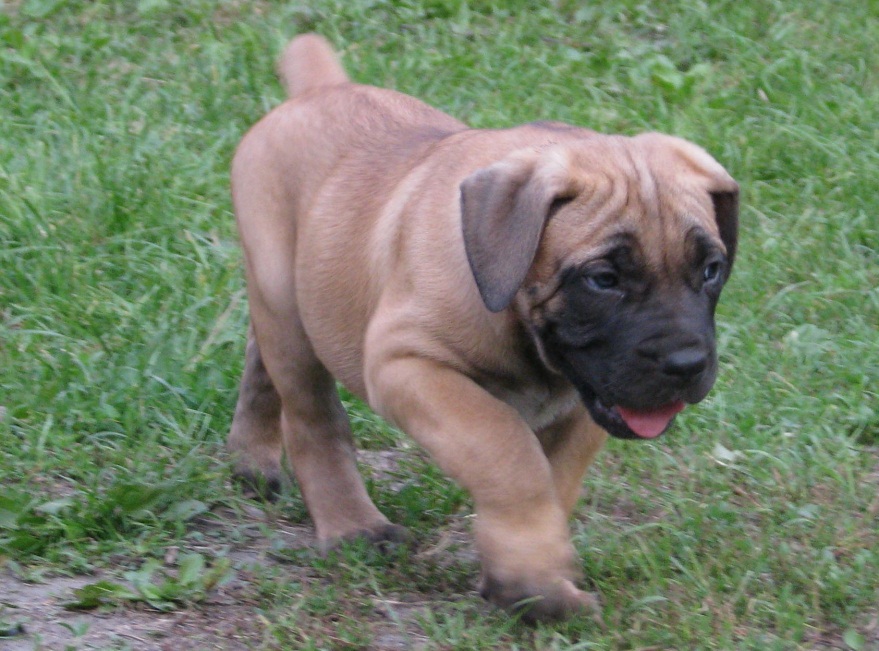 Основная часть- Сегодня мы с вами будем  придумывать рассказ на тему «Четвероногий друг». Но сначала мы поиграем в игру, которая называется так же «Четвероногий друг»- Дети, слышите, под нашей дверью кто-то скулит. Да это же щенок! Кажется, он потерялся. Чем  мы сможем ему помочь? (Ответы детей)- А как  нам найти его хозяина? (Ответы детей) Наверное, лучше всего написать объявление. Только надо хорошо описать щенка, чтобы хозяин его сразу узнал: как он выглядит, чем отличается от других собак, какой у него характер. (Дети описывают щенка)- Ребята, посмотрите, пока мы ждали хозяина,  щенок порвал книгу, и теперь ее невозможно прочитать. Давайте попробуем восстановить текст рассказа. Я прочитаю начало, а вы будете продолжать и заканчивать. Слушайте меня внимательно.Однажды Миша пошел гулять. Вдруг оно услышал, что под кустом кто-то жалобно пищит. Он заглянул туда и увидел совсем маленького щеночка. Он был такой маленький, крошечный. Мише стало жаль щенка, он взял его на руки, прижал к себе и решил отнести домой.Беседа по содержанию(По ходу беседы на магнитную доску вывешиваются мнемоквадраты)- Куда пошел Миша? 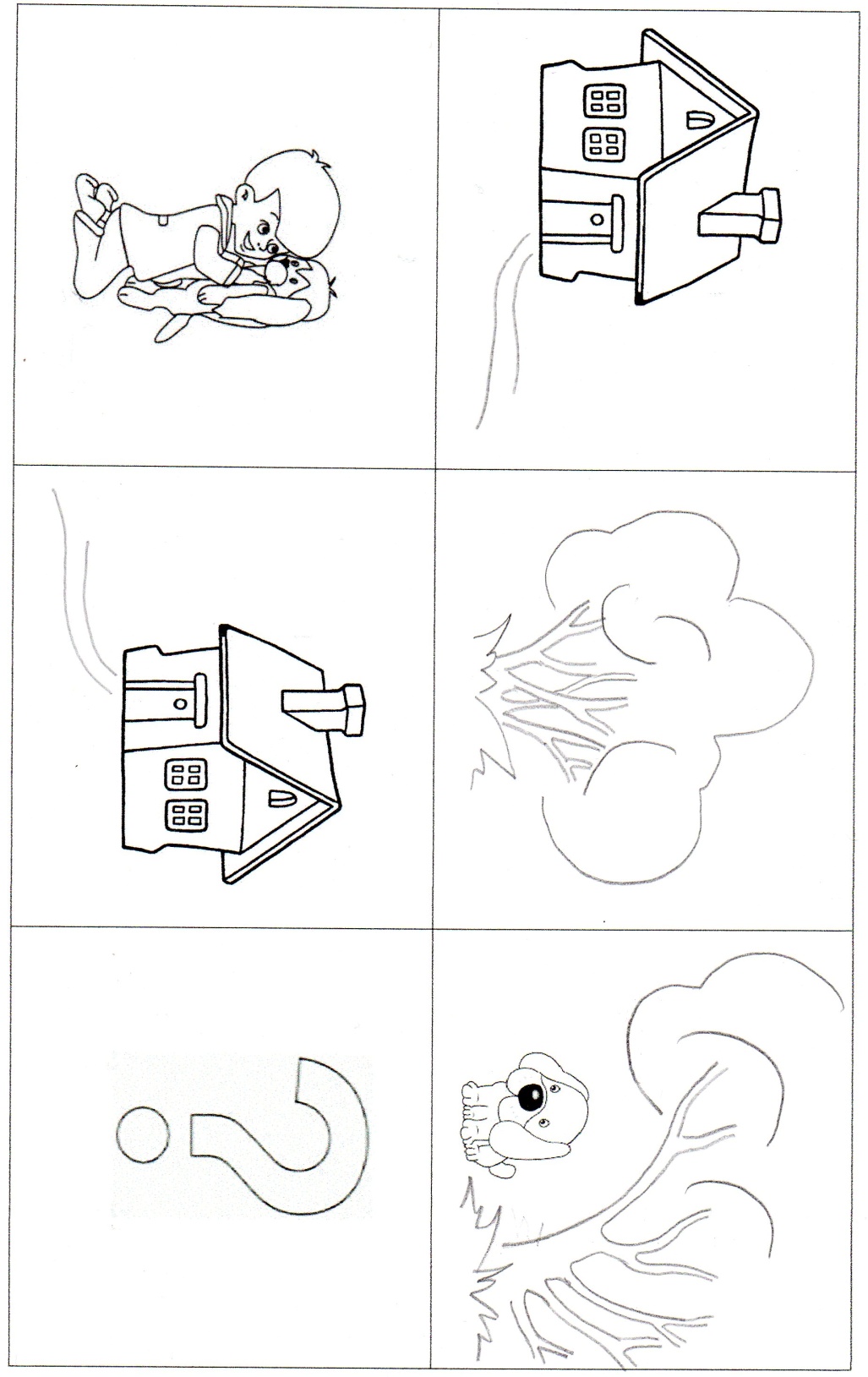 - Что он услышал?         - Кого Миша увидел под кустом?- Каким был щенок?- Что сделал Миша?- Молодцы, ребята. А сейчас давайте немного отдохнем вместе с нашим маленьким другом.ФизкультминуткаВо дворе щенок играл,
Прыгал, бегал и считал:             
«Раз – прыжок и три кивка,
Два – направо голова,
Три – налево поворот» –
И помчался до ворот,
А потом вздохнул и сел:
Он устал и присмирел.Повторное чтение рассказа, придумывание продолжения рассказа с опорой на мнемотаблицуОднажды Миша пошел гулять. Вдруг оно услышал, что под кустом кто-то жалобно пищит. Он заглянул туда и увидел совсем маленького щеночка. Он был такой маленький, крошечный. Мише стало жаль щенка, он взял его на руки, прижал к себе и решил отнести домой.- А как вы думаете, что могло случиться дальше?Дети придумывают продолжение и окончание рассказа  с наглядной опорой на составленную мнемотаблицу.Итог занятия- Ребята, чем мы сегодня занимались на занятии? О ком придумывали рассказ?- Как вы думаете, Миша подружился со щенком?- Можно ли считать щенка Мишиным четвероногим другом?- Щенок очень вам благодарен – ведь у него теперь есть настоящий верный друг, который будет всегда о нем заботиться.